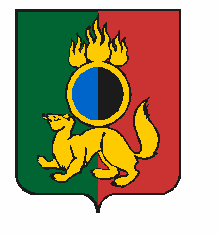 АДМИНИСТРАЦИЯ ГОРОДСКОГО ОКРУГА ПЕРВОУРАЛЬСКПОСТАНОВЛЕНИЕг. ПервоуральскВ соответствии с Федеральным законом от 06 октября 2003 № 131-ФЗ «Об общих принципах организации местного самоуправления в Российской Федерации», статьей 190.1 Жилищного кодекса Российской Федерации, статьей 78 Бюджетного кодекса Российской Федерации, Федеральным законом от 20 декабря 2017 № 399-ФЗ «О внесении изменений в Жилищный кодекс Российской Федерации и статью 16 Закона Российской Федерации «О приватизации жилищного фонда в Российской Федерации», Администрация городского округа ПервоуральскПОСТАНОВЛЯЕТ: 1. Утвердить Порядок и условия финансирования проведения бывшим наймодателем капитального ремонта общего имущества в многоквартирном доме за счет средств местного бюджета (прилагается).2. Опубликовать настоящее постановление в газете «Вечерний Первоуральск» и на официальном сайте городского округа Первоуральск в сети Интернет.3 Контроль за исполнением настоящего постановления возлагаю на заместителя Главы Администрации по жилищно – коммунальному хозяйству, городскому хозяйству и экологии А.С. Гузаирова.Глава городского округа Первоуральск                                              И.В. Кабец24.12.2018№2038Об утверждении Порядка и условий финансирования проведения бывшим наймодателем капитального ремонта общего имущества в многоквартирном доме за счет средств местного бюджета